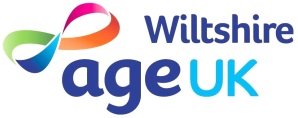 Thank you for your interest in our vacancy. The information you are about to provide will be used by Age UK Wiltshire solely to process your application for the post and will not be passed to any third party at this stage.Please read these notes carefully before completing the application formAge UK Wiltshire is an equal opportunities employer and all applicants for jobs will receive equal treatment. Please complete clearly in BLACK ink or type and ensure that you read and sign the declaration on the final page of the application form.By signing and returning this application form, you consent to Age UK Wiltshire using and keeping information about you or by third parties such as referees, relating to your application or future employment.  This information will be used solely in the recruitment process and will be retained for 12 months from the date on which you are informed whether you have been invited for an interview.  Please answer all the relevant questions on the form and attach additional sheets if necessary to answer any of the questions.The Job Description is attached for your information.Please do NOT attach a CV.Please return your completed application form marked Private & Confidential to:	Business Support Team,	Age UK Wiltshire, 		The Wool Shed	New Park St	Devizes 	SN10 1DYOr email: admin@ageukwiltshire.org.uk.ADDITIONAL SHEET – REHABILITATION OF OFFENDERS ACT (1974) CASUAL WORKER APPLICATION FORM – Including guidance notes APPLICATION FOR EMPLOYMENT  APPLICATION FOR EMPLOYMENT POST APPLIED FOR:SECTION 1 - PERSONAL DETAILSSECTION 1 - PERSONAL DETAILSSECTION 1 - PERSONAL DETAILSSECTION 1 - PERSONAL DETAILSSECTION 1 - PERSONAL DETAILSSECTION 1 - PERSONAL DETAILSSECTION 1 - PERSONAL DETAILSSECTION 1 - PERSONAL DETAILSSECTION 1 - PERSONAL DETAILSSECTION 1 - PERSONAL DETAILSSECTION 1 - PERSONAL DETAILSFirst Name:First Name:Last Name:Address:Address:PostcodePostcodeDaytime Telephone Number:Daytime Telephone Number:Daytime Telephone Number:Daytime Telephone Number:Daytime Telephone Number:Telephone Number (Mobile):Telephone Number (Mobile):Telephone Number (Mobile):Telephone Number (Mobile):Telephone Number (Mobile):May we telephone you during the day? May we telephone you during the day? May we telephone you during the day? May we telephone you during the day? May we telephone you during the day? May we telephone you during the day? May we telephone you during the day? May we telephone you during the day? May we telephone you during the day? Yes  /  NoYes  /  NoEmail:Other InformationOther InformationOther InformationOther InformationOther InformationOther InformationOther InformationOther InformationOther InformationOther InformationOther InformationDo you have a current full valid Driving Licence?Do you have a current full valid Driving Licence?Do you have a current full valid Driving Licence?Do you have a current full valid Driving Licence?Do you have a current full valid Driving Licence?Do you have a current full valid Driving Licence?Do you have a current full valid Driving Licence?Do you have a current full valid Driving Licence?Do you have a current full valid Driving Licence?Yes  /  NoYes  /  NoDo you have access to a car during working hours?Do you have access to a car during working hours?Do you have access to a car during working hours?Do you have access to a car during working hours?Do you have access to a car during working hours?Do you have access to a car during working hours?Do you have access to a car during working hours?Do you have access to a car during working hours?Do you have access to a car during working hours?Yes  /  NoYes  /  NoDo you consider yourself to have a disability? If Yes, please provide details below.Do you consider yourself to have a disability? If Yes, please provide details below.Do you consider yourself to have a disability? If Yes, please provide details below.Do you consider yourself to have a disability? If Yes, please provide details below.Do you consider yourself to have a disability? If Yes, please provide details below.Do you consider yourself to have a disability? If Yes, please provide details below.Do you consider yourself to have a disability? If Yes, please provide details below.Do you consider yourself to have a disability? If Yes, please provide details below.Do you consider yourself to have a disability? If Yes, please provide details below.Do you consider yourself to have a disability? If Yes, please provide details below.Do you consider yourself to have a disability? If Yes, please provide details below.Are there any reasonable adjustments we can make to assist you with the recruitment process? If Yes, please provide details below.Are there any reasonable adjustments we can make to assist you with the recruitment process? If Yes, please provide details below.Are there any reasonable adjustments we can make to assist you with the recruitment process? If Yes, please provide details below.Are there any reasonable adjustments we can make to assist you with the recruitment process? If Yes, please provide details below.Are there any reasonable adjustments we can make to assist you with the recruitment process? If Yes, please provide details below.Are there any reasonable adjustments we can make to assist you with the recruitment process? If Yes, please provide details below.Are there any reasonable adjustments we can make to assist you with the recruitment process? If Yes, please provide details below.Are there any reasonable adjustments we can make to assist you with the recruitment process? If Yes, please provide details below.Are there any reasonable adjustments we can make to assist you with the recruitment process? If Yes, please provide details below.Are there any reasonable adjustments we can make to assist you with the recruitment process? If Yes, please provide details below.Are there any reasonable adjustments we can make to assist you with the recruitment process? If Yes, please provide details below.In order to comply with the Asylum and Immigration Act 1996, we require appropriate documentary evidence of authorisation to work. Please note if you are made a conditional offer of employment you will be asked to produce evidence of your eligibility to work in the UK.In order to comply with the Asylum and Immigration Act 1996, we require appropriate documentary evidence of authorisation to work. Please note if you are made a conditional offer of employment you will be asked to produce evidence of your eligibility to work in the UK.In order to comply with the Asylum and Immigration Act 1996, we require appropriate documentary evidence of authorisation to work. Please note if you are made a conditional offer of employment you will be asked to produce evidence of your eligibility to work in the UK.In order to comply with the Asylum and Immigration Act 1996, we require appropriate documentary evidence of authorisation to work. Please note if you are made a conditional offer of employment you will be asked to produce evidence of your eligibility to work in the UK.In order to comply with the Asylum and Immigration Act 1996, we require appropriate documentary evidence of authorisation to work. Please note if you are made a conditional offer of employment you will be asked to produce evidence of your eligibility to work in the UK.In order to comply with the Asylum and Immigration Act 1996, we require appropriate documentary evidence of authorisation to work. Please note if you are made a conditional offer of employment you will be asked to produce evidence of your eligibility to work in the UK.In order to comply with the Asylum and Immigration Act 1996, we require appropriate documentary evidence of authorisation to work. Please note if you are made a conditional offer of employment you will be asked to produce evidence of your eligibility to work in the UK.In order to comply with the Asylum and Immigration Act 1996, we require appropriate documentary evidence of authorisation to work. Please note if you are made a conditional offer of employment you will be asked to produce evidence of your eligibility to work in the UK.In order to comply with the Asylum and Immigration Act 1996, we require appropriate documentary evidence of authorisation to work. Please note if you are made a conditional offer of employment you will be asked to produce evidence of your eligibility to work in the UK.In order to comply with the Asylum and Immigration Act 1996, we require appropriate documentary evidence of authorisation to work. Please note if you are made a conditional offer of employment you will be asked to produce evidence of your eligibility to work in the UK.In order to comply with the Asylum and Immigration Act 1996, we require appropriate documentary evidence of authorisation to work. Please note if you are made a conditional offer of employment you will be asked to produce evidence of your eligibility to work in the UK.Please confirm you have the right to work in the UKPlease confirm you have the right to work in the UKPlease confirm you have the right to work in the UKPlease confirm you have the right to work in the UKPlease confirm you have the right to work in the UKPlease confirm you have the right to work in the UKPlease confirm you have the right to work in the UKPlease confirm you have the right to work in the UKPlease confirm you have the right to work in the UKYes  /  NoYes  /  NoSECTION 2 – PRESENT EMPLOYMENTSECTION 2 – PRESENT EMPLOYMENTSECTION 2 – PRESENT EMPLOYMENTSECTION 2 – PRESENT EMPLOYMENTSECTION 2 – PRESENT EMPLOYMENTSECTION 2 – PRESENT EMPLOYMENTSECTION 2 – PRESENT EMPLOYMENTSECTION 2 – PRESENT EMPLOYMENTSECTION 2 – PRESENT EMPLOYMENTSECTION 2 – PRESENT EMPLOYMENTSECTION 2 – PRESENT EMPLOYMENTPlease give details of your current or most recent employer.Please give details of your current or most recent employer.Please give details of your current or most recent employer.Please give details of your current or most recent employer.Please give details of your current or most recent employer.Please give details of your current or most recent employer.Please give details of your current or most recent employer.Please give details of your current or most recent employer.Please give details of your current or most recent employer.Please give details of your current or most recent employer.Please give details of your current or most recent employer.Name of Employer:Name of Employer:Name of Employer:Name of Employer:Address:Address:Address:Address:Postcode:Postcode:Postcode:Postcode:Position Held:Position Held:Position Held:Salary:Salary:Salary:Start date:Start date:Start date:Finish date (if applicable):Finish date (if applicable):Finish date (if applicable):Finish date (if applicable):Reason for Leaving: -Reason for Leaving: -Reason for Leaving: -Reason for Leaving: -Reason for Leaving: -Reason for Leaving: -Reason for Leaving: -Reason for Leaving: -Reason for Leaving: -Reason for Leaving: -Reason for Leaving: -Main duties and responsibilities:Main duties and responsibilities:Main duties and responsibilities:Main duties and responsibilities:Main duties and responsibilities:Main duties and responsibilities:Main duties and responsibilities:Main duties and responsibilities:Main duties and responsibilities:Main duties and responsibilities:Main duties and responsibilities:SECTION 3 – ABOUT YOUPlease tell us a little about yourself, how you meet the essential criteria on the job specification, and why you are applying for this role.SECTION 4 – EDUCATIONSECTION 4 – EDUCATIONSECTION 4 – EDUCATIONSECTION 4 – EDUCATIONPlease list all qualifications starting with the most recentPlease list all qualifications starting with the most recentPlease list all qualifications starting with the most recentPlease list all qualifications starting with the most recentName of school/ college/training providerDate obtainedDate obtainedQualification and
Grade obtainedRELEVANT TRAINING COURSESRELEVANT TRAINING COURSESRELEVANT TRAINING COURSESRELEVANT TRAINING COURSESOrganising Body and TitleOrganising Body and TitleBrief Description of Course Content and Dates AttendedBrief Description of Course Content and Dates AttendedSECTION 5 – FURTHER INFORMATIONREFERENCES REFERENCES Please note here the name and address of One referee who can provide information relating to your competency for this role, one of whom must be your present or most recent employer. A character or work referee should not be a friend or relative.Please note here the name and address of One referee who can provide information relating to your competency for this role, one of whom must be your present or most recent employer. A character or work referee should not be a friend or relative.Referee 1Referee 1Name:			Position:	Company Name:	Telephone: 	Address:		Postcode:		Email Address: Address:		Postcode:		May we contact prior to interview: Yes  /  NoREHABILITATION OF OFFENDERS ACT (1974)Please read the attached sheet regarding the rehabilitation of offender’s act.Please complete and return this sheet with your application form in the separate envelope provided. This envelope will only be opened if you are shortlisted for interview.DISCLOSURE & BARRINGDISCLOSURE & BARRINGAge UK Wiltshire works with vulnerable adults.  This post holder, therefore, will be subject to the Disclosure and Barring service (DBS) enhanced disclosure procedure.  Age UK Wiltshire works with vulnerable adults.  This post holder, therefore, will be subject to the Disclosure and Barring service (DBS) enhanced disclosure procedure.  Do you currently hold a DBS certificate from another organisation?Yes  /  NoDECLARATIONDECLARATIONI confirm that the above information is complete and correct and that any untrue or misleading information will give my employer the right to terminate any employment contract offered.I confirm that the above information is complete and correct and that any untrue or misleading information will give my employer the right to terminate any employment contract offered.I agree that the company may apply to my previous employers for references.  I understand that should I fail to supply reference information, or should the reference not be to the satisfaction of the company, any offer of employment may be withdrawn or my employment terminated.I agree that the company may apply to my previous employers for references.  I understand that should I fail to supply reference information, or should the reference not be to the satisfaction of the company, any offer of employment may be withdrawn or my employment terminated.Signature of Applicant:Date:Please return this sheet to our offices with your application form in a separate envelope marked as “Additional Application Sheet – Confidential”.This envelope will only be opened if you are successfully shortlisted for interview.Please return this sheet to our offices with your application form in a separate envelope marked as “Additional Application Sheet – Confidential”.This envelope will only be opened if you are successfully shortlisted for interview.Please return this sheet to our offices with your application form in a separate envelope marked as “Additional Application Sheet – Confidential”.This envelope will only be opened if you are successfully shortlisted for interview.Do you have any convictions which are unspent under the Rehabilitation of Offenders Act 1974?Do you have any convictions which are unspent under the Rehabilitation of Offenders Act 1974?  Yes  /  NoIf yes please give details and dates of offence(s) and sentence:If yes please give details and dates of offence(s) and sentence:If yes please give details and dates of offence(s) and sentence:I confirm that the above information is complete and correct and that any untrue or misleading information will give my employer the right to terminate any employment contract offered.I confirm that the above information is complete and correct and that any untrue or misleading information will give my employer the right to terminate any employment contract offered.I confirm that the above information is complete and correct and that any untrue or misleading information will give my employer the right to terminate any employment contract offered.Signature of Applicant:Date:Date: